 D1 PROPOSTA DE PROJETO FINAL1. Área do programa de estudos: 2. Nome do programa de estudos: 3. Dados pessoais:Nome do aluno: Login do aluno: E-mail: Data de finalização: 4. Orientador: 5. O tema da pesquisa:5.1. Defina o tema central de sua pesquisa. De que trata seu Projeto Final?5.2. O que lhe motivou a trabalhar esse tema?5.3. Qual será a contribuição deste trabalho à temática selecionada e a quem poderá beneficiar5.4. Qual é o objetivo de realizar esta pesquisa e que resultados você espera alcançar?6. Natureza do projeto: 7. Descrição dos objetivos:7.1. Objetivo geralO objetivo geral é um só e se identifica com o propósito principal do estudo. Exemplo: "Desenvolver um programa educativo orientado à promoção de hábitos alimentares saudáveis em mães lactantes em Moçambique". O objetivo geral sempre começa com um verbo no modo infinitivo.7.2. Objetivos específicosOs objetivos específicos definem as etapas que devem ser cumpridas para alcançar o objetivo geral, ou seja, são as ações prévias que devem ser desenvolvidas. Em outras palavras, são os "pequenos passos" que o pesquisador dará para chegar ao objetivo geral. Os objetivos específicos sempre devem estar alinhados com o objetivo geral, de forma que a leitura dos objetivos específicos permita visualizar a consecução do objetivo geral. Você deve apresentar entre 3 e 5 objetivos específicos, que também devem ser iniciados com um verbo em modo infinitivo.Exemplo: (i) Realizar um estudo das principais necessidades nutricionais das mulheres lactantes. (ii) Identificar produtos alimentares moçambicanos que respondam às necessidades nutricionais das mulheres lactantes que vivem nessa região. (iii) Desenvolver uma proposta alimentar adaptada às necessidades nutricionais das mulheres lactantes de Moçambique que incorpore os alimentes nativos de interesse. (iv) Desenvolver uma proposta de implementação de um programa educativo na população da região de Moçambique em que se identifique um primeiro grupo piloto.8. Metodologia9. Resumo do trabalho:Este resumo não pode exceder as 300 palavras ou 25 linhas. Deve incluir uma rápida introdução, as metodologias que serão utilizadas, os resultados esperados e uma breve conclusão. O resumo deve ser redigido em um parágrafo único.10. Palavras chave:Apresentar as cinco palavras chave que representem o tema central de sua pesquisa e que ajudem a localizar seu trabalho nos buscadores. Serve para posicionar o trabalho em contextos concretos e saber que aspectos são abordados.; ; ; ; .11. Título do PF proposto:O título do trabalho é um reflexo do objetivo geral. Exemplo: para o objetivo geral "Elaborar um plano de manejo integral de pilhas e baterias aplicável a uma empresa estatal no município de Beira, Moçambique, mediante uma avaliação qualitativa e quantitativa da geração desses resíduos para seu correto destino", um bom título seria "Plano de manejo integral de pilhas e baterias aplicável a uma empresa estatal em Beira, Moçambique".12. Roteiro/Índice que se seguirá no PF:Nesta etapa deverá somente apresentar os capítulos de seu trabalho. Não é necessário desenvolver nenhum texto, somente indicar os títulos dos capítulos e subcapítulos. O "Marco Teórico" é destinado a apresentar os capítulos referentes à revisão bibliográfica (antecedentes) do tema de sua pesquisa. O "Marco Empírico" é destinado à sua pesquisa, ou seja, ao cumprimento dos objetivos propostos. São capítulos obrigatórios neste Marco Empírico: "Desenho metodológico", com os subcapítulos: Introdução, Variáveis, Amostra, Materiais e Métodos, Procedimentos, Hipóteses de trabalho; e também o capítulo "Resultados", onde se comprovará o cumprimento dos objetivos específicos. Em trabalhos que necessitem descrever o contexto em que se realiza a pesquisa, o capítulo "Contextualização" também deve ser apresentado no Marco Empírico.INTRODUÇÃOMARCO TEÓRICOMARCO EMPÍRICOCAPÍTULO : RESULTADOSCAPÍTULO : DISCUSSÃOCAPÍTULO : CONCLUSÕES GERAISCAPÍTULO : RECOMENDAÇÕESBIBLIOGRAFIAA seguir, apresente as 10 principais referências bibliográficas, de acordo com a normativa de citação que corresponda (disponível no Passo 1 da Fase 2 na Normativa do PF). As referências bibliográficas devem ser académicas e devem refletir a consulta à material atualizado no tema da pesquisa (últimos 5 anos aproximadamente). Isso não exclui a consulta e referência bibliográfica de material anterior aos últimos cinco anos, obviamente. Em qualquer caso, se valorizará que o balanço de referências bibliográficas favoreça o material mais recente, em quanto à data de publicação.ANEXOSAs recopilações de dados ou dados capturados de fontes como entrevistas e a transcrição ou apresentação dos dados originais costumam ir em bruto no item de anexos e não no corpo do trabalho. Quando utilizados documentos entregues pelos provedores dos dados usados no PF, será necessário que o item de anexos vá acompanhado de uma autorização que indique que esses dados podem ser apresentados em um documento público como é um PF.13. Aspectos éticos e legais: No caso de estudos que requeiram a participação direta de seres humanos (seja pela exposição a agentes químicos, biológicos ou pelo fornecimento de provas psicométricas que envolvam o acesso a informação confidencial), de animais (murinos ou maiores), ou a exposição a agentes biológicos, o estudo deverá contemplar a aprovação por um comitê de ética da instituição onde se realize a pesquisa.14. Manifesto de conformidade:Mediante o presente documento  alun do programa acadêmico  manifesto conformidade com a proposta detalhada para o desenvolvimento do Projeto Final e me comprometo a realizar um PF de autoria própria e com caráter original., .Assinatura: 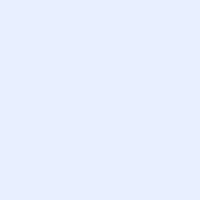 (inserir a imagem de sua assinatura digitalizada)15. Resolução (a ser completada pela Comissão Acadêmica):Resultado da avaliação: Observações:Atenção: É obrigatório completar todos os itens do presente documento, assim como respeitar seu formato e estrutura original.